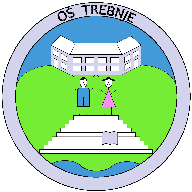 Seznam potrebščin za 5. razred OŠ Trebnje v šol. letu 2018/19Učbeniki – dobijo v šoli iz učbeniškega skladaDelovni zvezki – kupijo staršiStarši, upoštevajte ta seznam za nakup ostalih šolskih potrebščin!Potrebščine POTREBŠČINE ZA LIKOVNO UMETNOST:Risalni blok z različnimi listi (Papirnica Radeče), AERO tempera barvice, črn tuš, kolaž papir, selotejp, škarje, belo lepilo za les, lonček, krpa za brisanje (vileda).  Čopiče bomo nabavili v šoli, da bodo kvalitetnejši.(Potrebščine za likovno umetnost naj bodo podpisane in zložene v škatli.)Starši učencev podružničnih šol Dobrnič in Dolenja Nemška vas se boste o nabavi likovnega materiala dogovorili z učitelji na prvem roditeljskem sestanku v šolskem letu 2018/2019, zato likovnih potrebščin ne kupujte.Delovni zvezki in zvezki naj bodo zaviti ter podpisani na etiketi.Zemljevida Slovenije ni potrebno kupiti, uporabljali bomo zemljevid iz 4. razreda. Neobvezni izbirni predmet - gradivo kupite samo, če bo vaš otrok obiskoval neobvezni izbirni predmetM. Blažič et al.: RADOVEDNIH PET 5, berilo, založba ROKUS-KLETTEAN: 3831075925731N. Jesenik, J. Skela, V. Šavli: MY SAILS 2, NEW, učbenik za angleščino, založba PIVECEAN: 9789616968515H. Verdev, J. M. Razpotnik: RADOVEDNIH PET 5, učbenik za družbo, založba ROKUS-KLETTEAN: 3831075927025,          9789612716820A. Štucin, M. Grašič Slevec, P. Mežnar: RADOVEDNIH PET 5, učbenik za naravoslovje in tehniko, založba ROKUS-KLETTEAN: 3831075927032D. Breskvar et al.: GOSPODINJSTVO ZA PETOŠOLC(K)E, učbenik, 3. izdaja, založba I2EAN: 9789616348850S. Osterman et al.: UČIM SE 5C, komplet za 5. razred (slovenščina, matematika, glasba), NOVO 2018, založba MKZEAN: 3831022478129N. Jesenik, J. Skela, V. Šavli: MY SAILS 2, NEW, delovni zvezek za angleščino, založba PIVECEAN: 9789616968539Florjančič, Zajc: GRADIVO: NARAVOSLOVJE IN TEHNIKA 5, navodila in praktično gradivo za ustvarjanje, založba IZOTECHEAN: 9789616740258Količina    Naziv    Naziv55ZVEZEK, veliki A4, črtasti11ZVEZEK, mali A5, črtasti 11ZVEZEK, veliki A4, visoki karo11ZVEZEK, veliki A4, brezčrtni 11RAVNILO NOMA 5, velika šablona11RAVNILO GEOTRIKOTNIK11ŠESTILO, kakovostno, kovinsko11ŠOLSKI NAHRBTNIK11PERESNICA11SVINČNIK11KEMIČNI SVINČNIK, rdeč11NALIVNO PERO11RADIRKA11ŠILČEK11LEPILO ZA PAPIR11BARVICE11FLOMASTRI11MAPA A411ŠOLSKI COPATI11KOMPLET ŠPORTNE OPREME (športne hlače, majica, športni copati)A. Retelj: PRIMA 1, delovni zvezek za nemščino, prenova 2017, založba DZS-EPCEAN: 9789610208693Papotnik, Puncer, Slukan, Virtič: TEHNIKA 2, delovno gradivo z navodili za izbirni predmet Tehnika, IZOTECH    EAN: 97896167403331ZVEZEK, veliki A4, črtasti    Nemščina 